Have you noticed anything about the spellings?Once completed, can you make your own wordsearch using different words?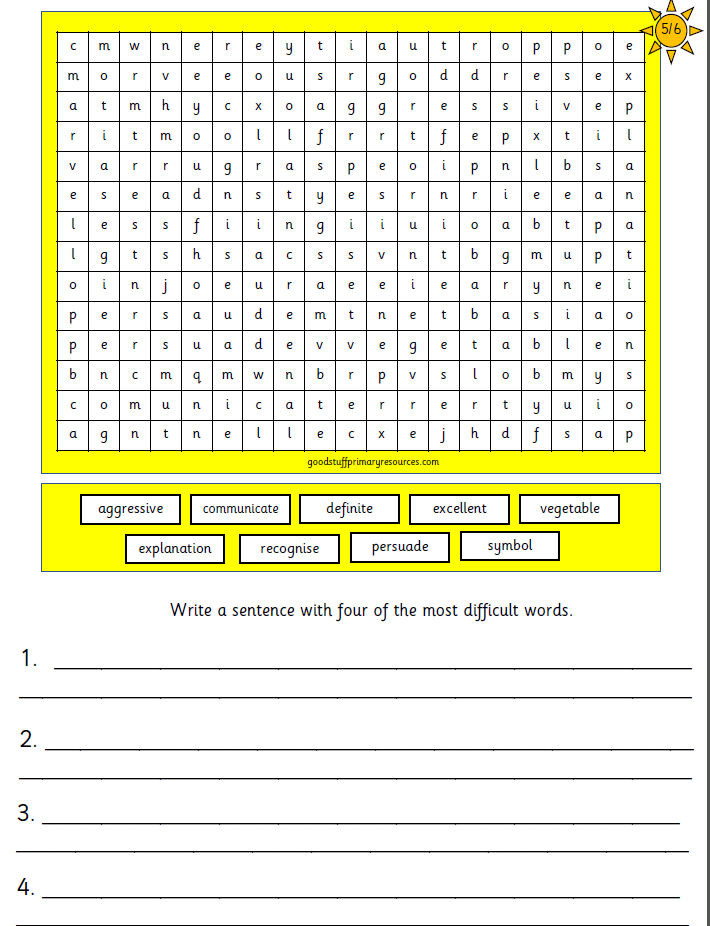 